PRACOVNÍ LISTDoplňte správné označení jednotlivých částí hnacích strojůSpalovací motor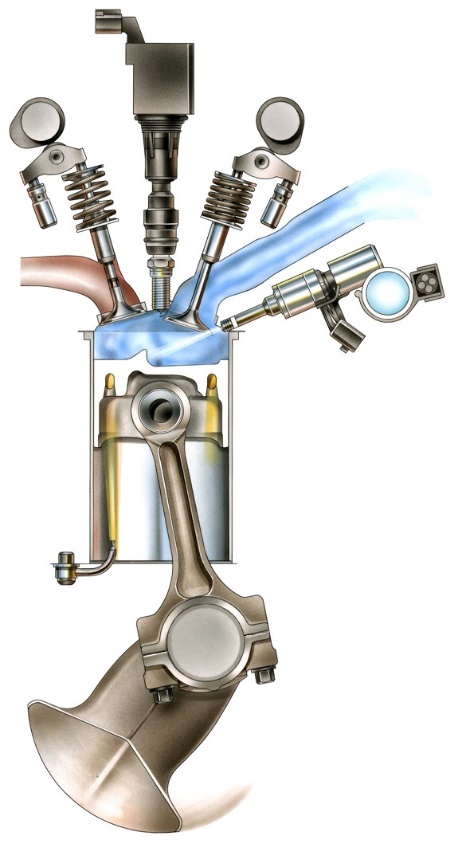 Elektrický motor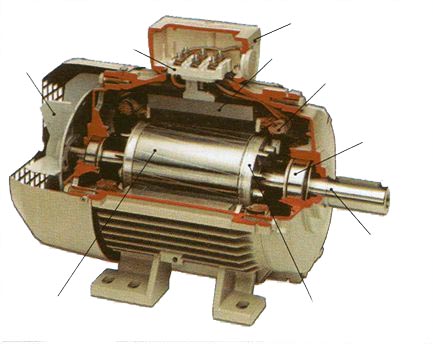 Hydraulický motor -    ……………………………..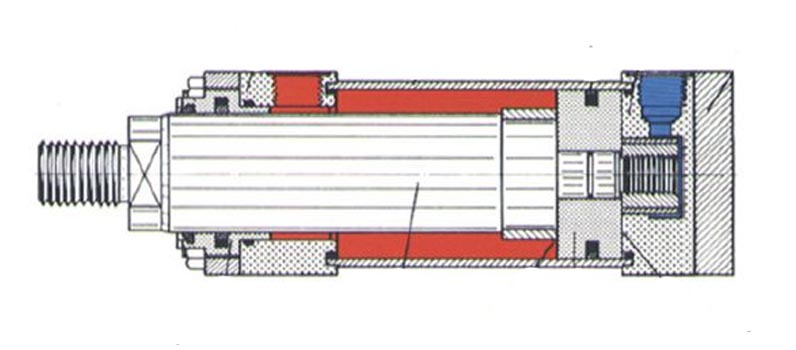 